Study type: AG (academic-general), TM (theoretical and methodological), SP (scientific and Professional), PA (Professional and applicable)Status: E-elective, M-mandatoryActive teaching classes: L-lectures, P-Practical classes, SR-Study research work, OC-other classes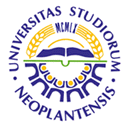 UNIVERSITY OF NOVI SADFACULTY OF AGRICULTURE 21000 NOVI SAD, TRG DOSITEJA OBRADOVIĆA 8UNIVERSITY OF NOVI SADFACULTY OF AGRICULTURE 21000 NOVI SAD, TRG DOSITEJA OBRADOVIĆA 8UNIVERSITY OF NOVI SADFACULTY OF AGRICULTURE 21000 NOVI SAD, TRG DOSITEJA OBRADOVIĆA 8UNIVERSITY OF NOVI SADFACULTY OF AGRICULTURE 21000 NOVI SAD, TRG DOSITEJA OBRADOVIĆA 8UNIVERSITY OF NOVI SADFACULTY OF AGRICULTURE 21000 NOVI SAD, TRG DOSITEJA OBRADOVIĆA 8UNIVERSITY OF NOVI SADFACULTY OF AGRICULTURE 21000 NOVI SAD, TRG DOSITEJA OBRADOVIĆA 8UNIVERSITY OF NOVI SADFACULTY OF AGRICULTURE 21000 NOVI SAD, TRG DOSITEJA OBRADOVIĆA 8UNIVERSITY OF NOVI SADFACULTY OF AGRICULTURE 21000 NOVI SAD, TRG DOSITEJA OBRADOVIĆA 8UNIVERSITY OF NOVI SADFACULTY OF AGRICULTURE 21000 NOVI SAD, TRG DOSITEJA OBRADOVIĆA 8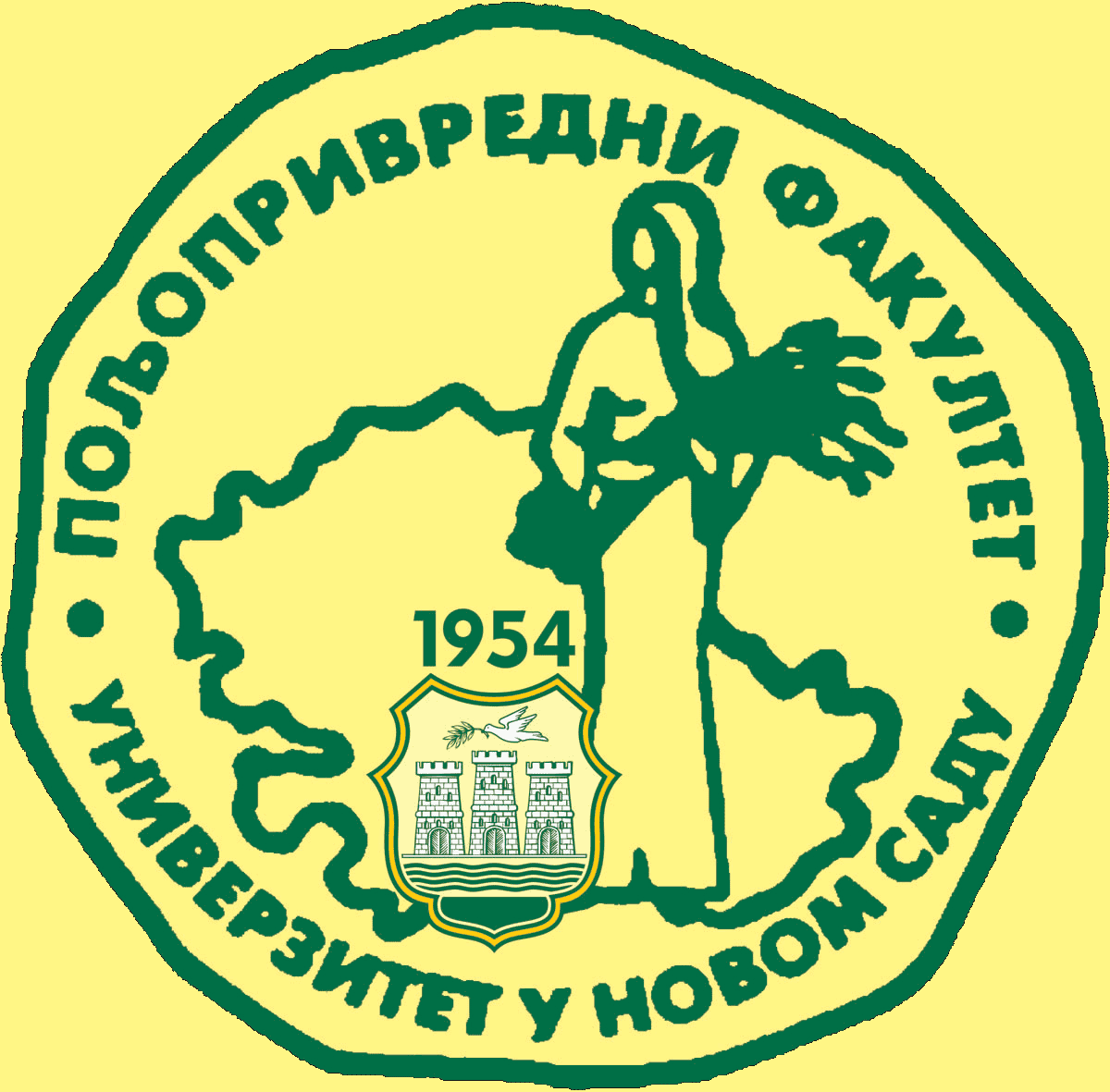 Study Programme AccreditationMASTER/UNDERGRADUATE ACADEMIC STUDIES              Agroecology and environmental   protection Study Programme AccreditationMASTER/UNDERGRADUATE ACADEMIC STUDIES              Agroecology and environmental   protection Study Programme AccreditationMASTER/UNDERGRADUATE ACADEMIC STUDIES              Agroecology and environmental   protection Study Programme AccreditationMASTER/UNDERGRADUATE ACADEMIC STUDIES              Agroecology and environmental   protection Study Programme AccreditationMASTER/UNDERGRADUATE ACADEMIC STUDIES              Agroecology and environmental   protection Study Programme AccreditationMASTER/UNDERGRADUATE ACADEMIC STUDIES              Agroecology and environmental   protection Study Programme AccreditationMASTER/UNDERGRADUATE ACADEMIC STUDIES              Agroecology and environmental   protection Study Programme AccreditationMASTER/UNDERGRADUATE ACADEMIC STUDIES              Agroecology and environmental   protection Study Programme AccreditationMASTER/UNDERGRADUATE ACADEMIC STUDIES              Agroecology and environmental   protection Table 5.1 Schedule of the Study ProgrammeTable 5.1 Schedule of the Study ProgrammeTable 5.1 Schedule of the Study ProgrammeTable 5.1 Schedule of the Study ProgrammeTable 5.1 Schedule of the Study ProgrammeTable 5.1 Schedule of the Study ProgrammeTable 5.1 Schedule of the Study ProgrammeTable 5.1 Schedule of the Study ProgrammeTable 5.1 Schedule of the Study ProgrammeTable 5.1 Schedule of the Study ProgrammeTable 5.1 Schedule of the Study ProgrammeTable 5.1 Schedule of the Study ProgrammeTable 5.1 Schedule of the Study ProgrammeTable 5.1 Schedule of the Study ProgrammeTable 5.1 Schedule of the Study ProgrammeTable 5.1 Schedule of the Study ProgrammeTable 5.1 Schedule of the Study ProgrammeIDIDIDCourse nameCourse nameCourse nameSem.Sem.Study typeStatusActive teaching classes (weekly)Active teaching classes (weekly)Active teaching classes (weekly)Active teaching classes (weekly)Active teaching classes (weekly)ECTSLPOCSRSRYear: 1Year: 1Year: 1Year: 1Year: 1Year: 1Year: 1Year: 1Year: 1Year: 1Year: 1Year: 1Year: 1Year: 1Year: 1Year: 1Year: 11.3OAG1OO13OAG1OO13OAG1OO1ChemistryChemistryChemistryIIAGM4372.3OAG1O023OAG1O023OAG1O02Principles of economicsPrinciples of economicsPrinciples of economicsIIAGM3163.3OAG1O033OAG1O033OAG1O03MicrobiologyMicrobiologyMicrobiologyIITMM3264.3OAG1O043OAG1O043OAG1O04MeteorologyMeteorologyMeteorologyIISPM3265.Elective courseElective courseElective courseII*E2256.6.3OAG2O05SociologySociologySociologySociologyIIIIM2157.7.3OAG2O06BotanyBotanyBotanyBotanyIIIITMM4378.8.3OAG2O07Soil scienceSoil scienceSoil scienceSoil scienceIIIIPAM4279.9.3OAG2O08Plant biochemistryPlant biochemistryPlant biochemistryPlant biochemistryIIIIAGM33610.10.Elective courseElective courseElective courseElective courseIIII*E225Total number of active teaching classes per yearTotal number of active teaching classes per yearTotal number of active teaching classes per yearTotal number of active teaching classes per yearTotal number of active teaching classes per year60Year: 2Year: 2Year: 2Year: 2Year: 2Year: 2Year: 2Year: 2Year: 2Year: 2Year: 2Year: 2Year: 2Year: 2Year: 2Year: 2Year: 211.3OAG3O093OAG3O093OAG3O093OAG3O09AgroecologyAgroecologyIIIIIIAGM32612.3OAG3O103OAG3O103OAG3O103OAG3O10Principles of EcologyPrinciples of EcologyIIIIIIAGM32613.3OAG3O113OAG3O113OAG3O113OAG3O11Soil fertility and fertilizersSoil fertility and fertilizersIIIIIITMM32614.3OAG3O123OAG3O123OAG3O123OAG3O12Plant PhysiologyPlant PhysiologyIIIIIITMM43615.Elective courseElective courseIIIIII*E22616.3OAG4O133OAG4O13Soil protectionSoil protectionSoil protectionSoil protectionIVIVAGM42617.3OAG4O143OAG4O14Sustainable AgricultureSustainable AgricultureSustainable AgricultureSustainable AgricultureIVIVAGM325183OAG4O153OAG4O15Weeds in the Urban Environment                                          Weeds in the Urban Environment                                          Weeds in the Urban Environment                                          Weeds in the Urban Environment                                          IVIVAGM42619.3OAG4O163OAG4O16Animal productionAnimal productionAnimal productionAnimal productionIVIVAGM31520.3OAG4O173OAG4O17BiodiversityBiodiversityBiodiversityBiodiversityIVIVAGM4153OAG4P183OAG4P18Working practiceWorking practiceWorking practiceWorking practiceIVIVSRM--3Total number of active teaching classes per yearTotal number of active teaching classes per yearTotal number of active teaching classes per yearTotal number of active teaching classes per yearTotal number of active teaching classes per year60Year: 3Year: 3Year: 3Year: 3Year: 3Year: 3Year: 3Year: 3Year: 3Year: 3Year: 3Year: 3Year: 3Year: 3Year: 3Year: 3Year: 321.3OAG5P193OAG5P193OAG5P19Urban entomologyUrban entomologyUrban entomologyVVAGM42622.3OAG5P203OAG5P203OAG5P20Field and vegetable cropsField and vegetable cropsField and vegetable cropsVVAGM32523.3OAG5P213OAG5P213OAG5P21Ecology of plant pathogenic microorganismsEcology of plant pathogenic microorganismsEcology of plant pathogenic microorganismsVVAGM42624.3OAG5P223OAG5P223OAG5P22Invasive organismsInvasive organismsInvasive organismsVVAGM32525.Elective courseElective courseElective courseVV*E22626.3OAG6P233OAG6P233OAG6P23Urban zoologyUrban zoologyUrban zoologyVIVIAGM42627.3OAG6P243OAG6P243OAG6P24Plant Pathogens in Urban AreasPlant Pathogens in Urban AreasPlant Pathogens in Urban AreasVIVIAGM42628.3OAG6P253OAG6P253OAG6P25Integrated and Organic fruit and Grape Production Integrated and Organic fruit and Grape Production Integrated and Organic fruit and Grape Production VIVIAGM32629.3OAG6P263OAG6P263OAG6P26Biological contamination of Agricultural ProductsBiological contamination of Agricultural ProductsBiological contamination of Agricultural ProductsVIVIAGM32530.Elective courseElective courseElective courseVIVI*E2263OAG6P273OAG6P273OAG6P27Working practiceWorking practiceWorking practiceVIVISRM--3Total number of active teaching classes per yearTotal number of active teaching classes per yearTotal number of active teaching classes per yearTotal number of active teaching classes per yearTotal number of active teaching classes per year60Year: 4Year: 4Year: 4Year: 4Year: 4Year: 4Year: 4Year: 4Year: 4Year: 4Year: 4Year: 4Year: 4Year: 4Year: 4Year: 4Year: 431.3OAG7O283OAG7O283OAG7O28Renewable Energy SourcesRenewable Energy SourcesRenewable Energy SourcesRenewable Energy SourcesVIIAGM22332.3OAG7O293OAG7O293OAG7O29Environmental and Natural Resources ManagementEnvironmental and Natural Resources ManagementEnvironmental and Natural Resources ManagementEnvironmental and Natural Resources ManagementVIIAGM42433.3OAG7O303OAG7O303OAG7O30Pesticides 1Pesticides 1Pesticides 1Pesticides 1VIIAGM22534.3OAG7O313OAG7O313OAG7O31Pesticides 2Pesticides 2Pesticides 2Pesticides 2VIIAGM22535.30AG7O3230AG7O3230AG7O32StatisticsStatisticsStatisticsStatisticsVIIAGM22636.Elective courseElective courseElective courseElective courseVII*E22437.3OAG8O333OAG8O333OAG8O33Water Pollution ControlWater Pollution ControlWater Pollution ControlWater Pollution ControlVIIIAGM43538.3OAG8O343OAG8O343OAG8O34Chemical contamination of Agricultural ProductsChemical contamination of Agricultural ProductsChemical contamination of Agricultural ProductsChemical contamination of Agricultural ProductsVIIIAGM43539.3OAG8O353OAG8O353OAG8O35Integrated pest managementIntegrated pest managementIntegrated pest managementIntegrated pest managementVIIIAGM42640.3OAG8O363OAG8O363OAG8O36Ecotoxicology and Environmental ProtectionEcotoxicology and Environmental ProtectionEcotoxicology and Environmental ProtectionEcotoxicology and Environmental ProtectionVIIIAGM3143OAG8P373OAG8P373OAG8P37Work practiceWork practiceWork practiceWork practicePM--33OAG8Z383OAG8Z383OAG8Z38Final examFinal examFinal examFinal examVIIISRE--10Total number of active teaching classes per yearTotal number of active teaching classes per yearTotal number of active teaching classes per yearTotal number of active teaching classes per yearTotal number of active teaching classes per year60